MISTROVSTVÍ ČESKÉ REPUBLIKY 2016SOBOTA A NEDĚLE 3. - 4.12.2016Madison a bodovací závod jednotlivců kategorie muži eliteVylučovací závod všech kategorií500m, 1 km + stíhačky jednotlivců pro kategorie handicap eliteČESKÝ POHÁR MLÁDEŽE A ŽEN 2016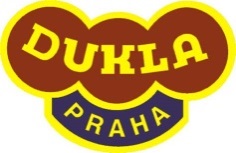 pořadatel: 	ASC Dukla Praha ve spolupráci s Českým svazem cyklistikymísto:		krytý velodrom Českého svazu cyklistiky, Nad Hliníkem 4, Praha 5 - Motoldatum a čas:	sobota 3. prosince 2016 od 12:00 hod.		neděle 4. prosince 2016 od 10:00 hod.ředitel:		Josef Kratina (+420608461542)hl. rozhodčí:	Mgr. Markéta Jandová (+420737316874)		rozhodčí sbor bude jmenovitě delegován hlavními rozhodčímipřihlášky:	systém www.cyklovysledky.cz		v kopii na csc.kratina@seznam.cz		!nejpozději do pondělí28. listopadu 2016, na pozdější přihlášky nebude brán zřetel!prezentace:		sobota 3. prosince 2016 od 9:00 do 10:30 hod.		neděle 4. prosince 2016 od 8:30 do 9:00 hod.		soutěže:	žáci 			MČR vylučovačka + ČP Omnium (scratch, prven., vyluč., bodovač.)	žákyně, kadetky 	MČR vylučovačka + ČP Omnium (scratch, prven., vyluč., bodovač.)			kadeti 			MČR vylučovačka + ČP Omnium (scratch, prven., vyluč., bodovač.)junioři 			MČR vylučovačka + ČP Omnium (scratch, prven., vyluč., bodovač.)		juniorky, ženy 		MČR vylučovačka + ČP Omnium (scratch, prven., vyluč., bodovač.)				muži 			MČR vylučovačka, madison, bodovací závod jednotlivců ženy handicap 		MČR 500 m + stíhačka jednotlivců		muži handicap 		MČR 1 km + stíhačka jednotlivcůstartují:	ČP mládeže + MČR v kategorii elite muži a ženy všichni řádně přihlášení závodníci		MČR mládeže závodníci nominovaní dle postupového klíče komise mládeže ČSCpodmínkou startu pro všechny kategorie je platná licence pro rok 2016.porada ved.:	sobota 3. prosince 2016 v 11:00 hod. v prostoru rozhodčích		neděle 4. prosince 2016 v 9:00 hod. v prostoru rozhodčíchpořadí st.:	je dáno programem závodu		pořadatel důrazně upozorňuje na včasnou připravenost závodníků ke startuvyhlášení:	bezprostředně po dojetí každého závoduceny:  		ČP - první tři v každé kategorii			MČR – první tři mistrovské medaile, vítězové (kategorie junior a výše) dresy mistra ČRzdravotní z.:		MUDr. Mgr. Robert Válka, MUDr. Lenka Vitulová (ASC Dukla Praha)předpis: 	závodí se dle pravidel rychlostní cyklistiky ČSC		všichni účastníci startují na vlastní nebezpečí a respektují pokyny pořadatelů a rozhodčíchpořadatel si vyhrazuje právo nutných technických změn oproti rozpisu závodu z důvodu nepředvídaných okolností			fotograf:	Jan Brychta – www.světcyklistiky.cz	Rozpis tohoto závodu byl schválen DK ČSC dne 07. 11. 2016Richard Kratochvíl v.r.PROGRAM3. 12. 2016        12:00 hod.ŽÁCI		ČP scratch rozjížďky skupiny B,A		2x 20 okruhů					20ŽY.KY.	ČP scratch					20 okruhů					10KAD.		ČP scratch rozjížďky skupiny B,A		2x 32 okruhů					30JUN.		ČP scratch rozjížďky skupiny B,A		2x50 okruhů					30JY.ŽENY	ČP scratch					50 okruhů					15MUŽI 		MČR vylučovačka rozjížďka  B,A		á 2 okruhy					203. 12. 2016   16:00 hodHAN.Ž.	MČR 500 m – finále			3 okruhy, sólo jízda					5HAN.M.	MČR 1 km – finále 			6,5 okruhů, sólo jízda					15HAN.Ž.+M.	vyhlášení výsledků 			ženy + muži handicap – MČR 500 m a 1 km	5DĚTI		2 okruhy na chodníčku		děti odrážedla, tříkolky a malá kola			10		vyhlášení výsledků			děti odrážedla, tříkolky a malá kola			5MUŽI		MČR vylučovačka			á 2 okruhy						20vyhlášení výsledků			MČR žákyně, kadetky 				5ŽÁ.ŽY.KY	MČR vylučovačka			á 2 okruhy						20vyhlášení výsledků			MČR žákyně, kadetky 				5PROG.		1. doprovodný program									15ŽÁCI		MČR vylučovačka			á 2 okruhy						20vyhlášení výsledků			MČR žáci						5KAD.		MČR vylučovačka			á 2 okruhy						20vyhlášení výsledků			MČR kadeti						5JUN.		MČR vylučovačka			á 2 okruhy						20vyhlášení výsledků			MČR junioři						5PROG.		2. doprovodný program									15JY.ŽENY	MČR vylučovačka			á 2 okruhy						20vyhlášení výsledků			MČR ženy, juniorky					5MUŽI		MČR madison - finále		260 okruhů á 20					70vyhlášení výsledků			MČR muži madison					5TOMBOLA	losování výherců										15Předpokládané ukončení programu bude cca ve 21:00.Program navazuje plynule na sebe bez pauz (časy jednotlivých disciplín jsou pouze orientační).Rozjížďky scratche se uskuteční při počtu přihlášených 21 a více a rozřadí závodníky do skupin A,B  do dalších závodů omnia. Rozjížďky MČR ve vylučovačce mužů se uskuteční při počtu přihlášených 21 a více (konec přihlášek 28.11.2016!).Vše bude upřesněno na poradě vedoucích družstev v 11:00.PROGRAM4. 12. 2016   10:00 hod.ŽÁCI		Prvenství skupiny B,A		2x 20 okruhů						20ŽY.KY.	Prvenství 				20 okruhů						10KAD.		Prvenství skupiny B,A		2x 32 okruhů						30JUN.		Prvenství skupiny B,A		2x 50 okruhů						30JY.ŽENY	Prvenství				50 okruhů						15ŽÁCI		Vylučovačka B,A			á 2 okruhy						20ŽY.KY.	Vylučovačka				á 2 okruhy						10KAD.		Vylučovačka B,A			á 2 okruhy						20JUN.		Vylučovačka B,A			á 2 okruhy						20JY.ŽENY	Vylučovačka				á 2 okruhy						10ŽÁCI		Bodovačka B,A			2x30 okruhů á5					30ŽÁCI		Vyhlášení výsledků			žáci omnium						5ŽY.KY.	Bodovačka 				30 okruhů á5						15ŽY.KY.	Vyhlášení výsledků			žákyně, kadetky omnium				5KAD.		Bodovačka B,A			2x 60 okruhů	á10					40KAD.		Vyhlášení výsledků			kadeti omnium					5JUN.		Bodovačka B,A 			2x 100 okruhů á10					60JUN.		Vyhlášení výsledků			junioři omnium					5JY.ŽENY	Bodovačka				100 okruhů á10					30JY.ŽENY	Vyhlášení výsledků			juniorky, ženy omnium				5HAND		Ženy stíh. j. 3 km - finále		handicapované					10		Vyhlášení výsledků			handicapované					5HAND 	Muži stíh. j. 3km, 4 km - finále	handicapovaní						20 Vyhlášení výsledků			handicapovaní						5MUŽI		MČR bodovačka - finále		210 okruhů á15					60	Vyhlášení výsledků			muži bodovačka					5Předpokládané ukončení programu bude v cca 18:00.Program navazuje plynule na sebe bez pauz (časy jednotlivých disciplín jsou pouze orientační).